Supplementary MaterialSeasonal abundance and breeding habitat occupancy of the Orinoco Goose (Neochen jubata) in western Brazilian AmazoniaWHALDENER ENDO, TORBJØRN HAUGAASEN and CARLOS A. PERESContentsFigure S1. Goslings with parents, at two distinct development stages: downy juvenile (bottom) and fledgling juvenile stage (top).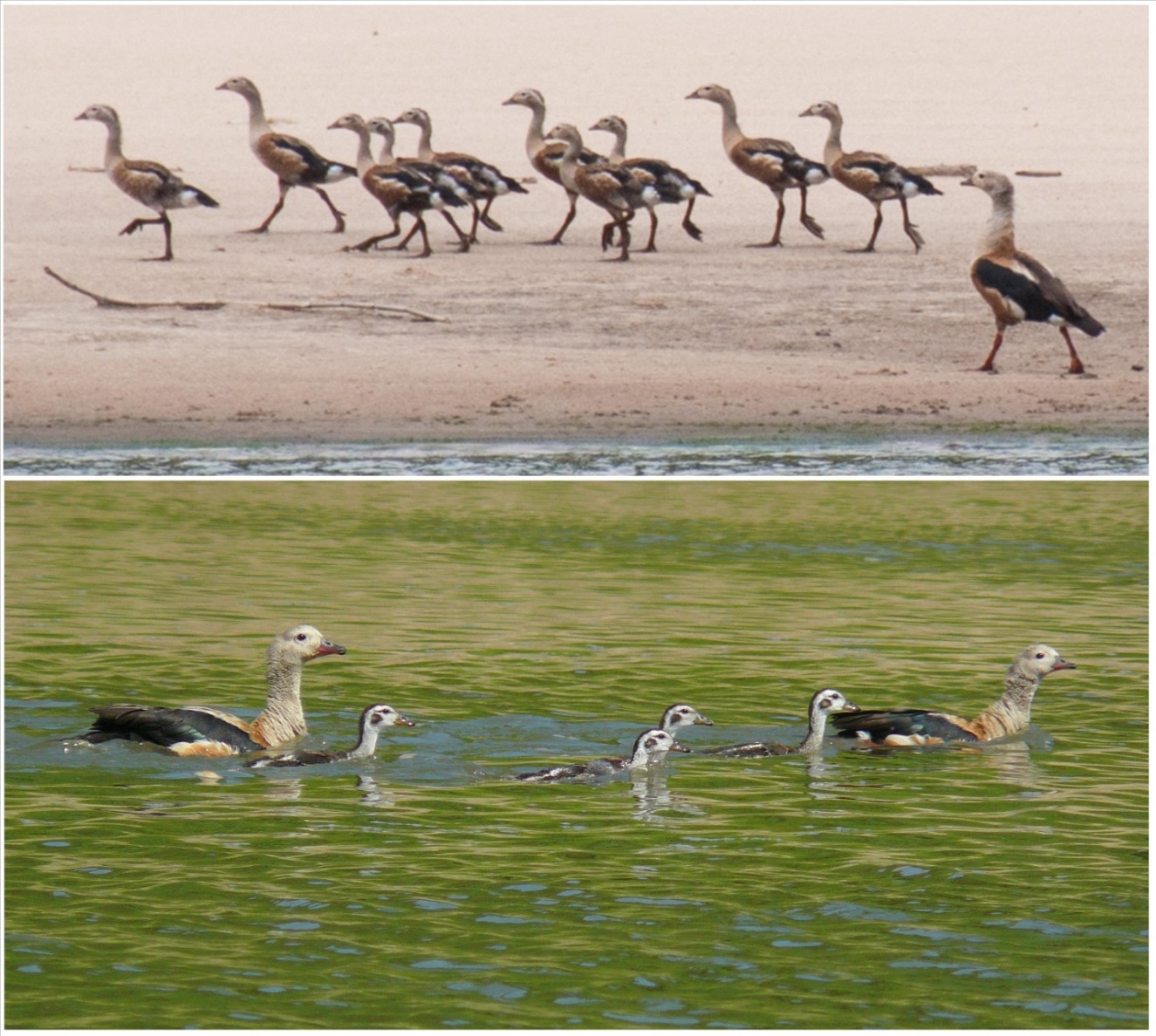 Figure S1. Goslings with parents, at two distinct development stages: downy juvenile (bottom) and fledgling juvenile stage (top).